الأولى الصباحية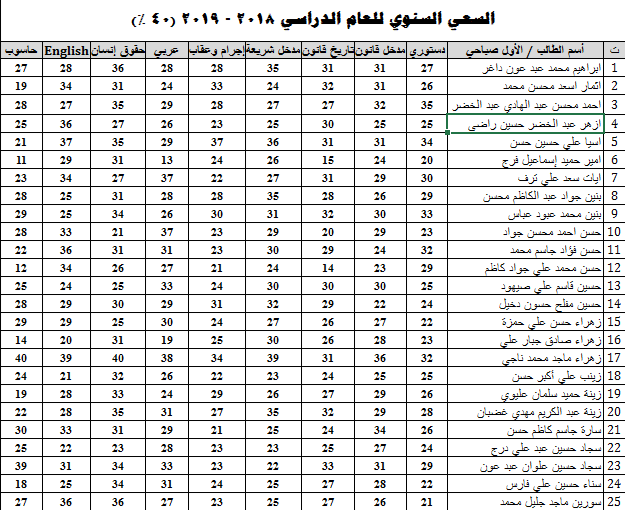 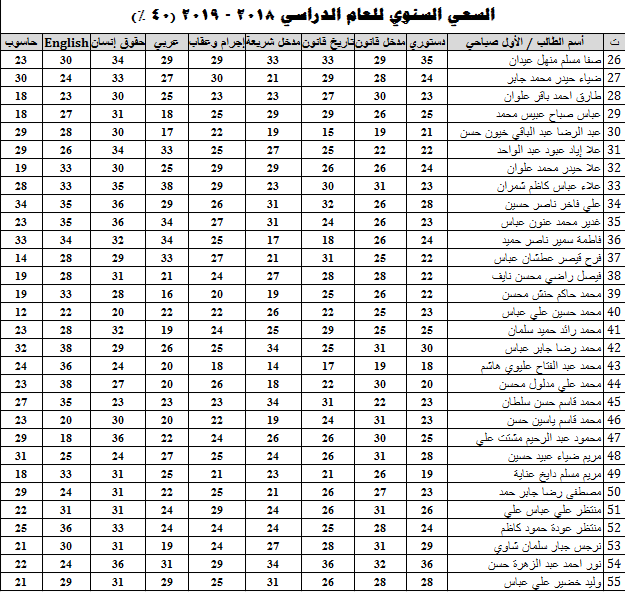 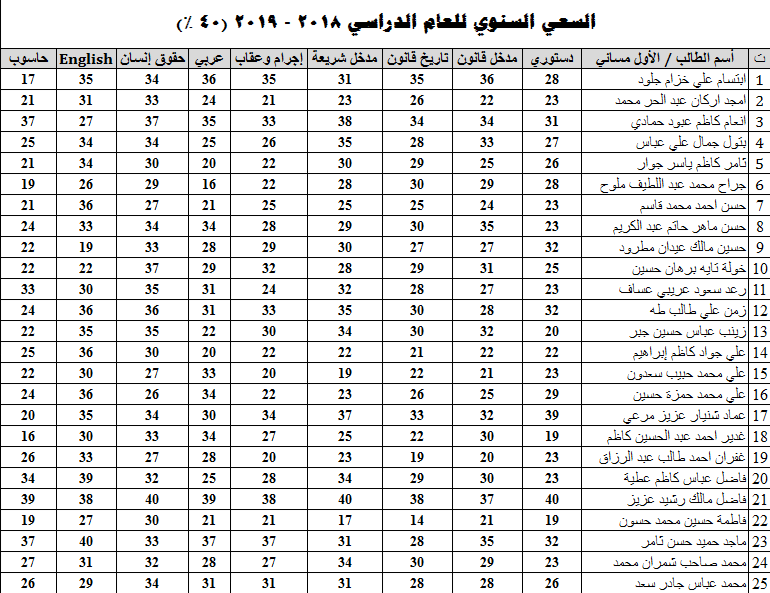 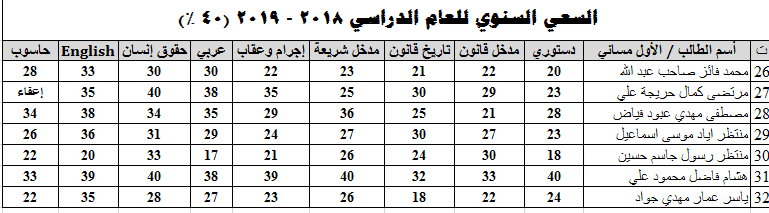 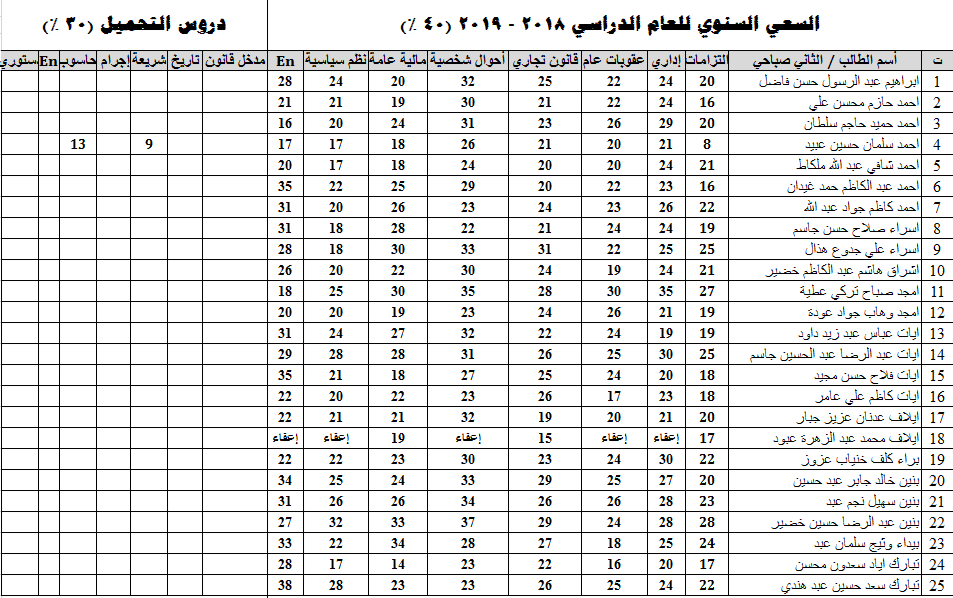 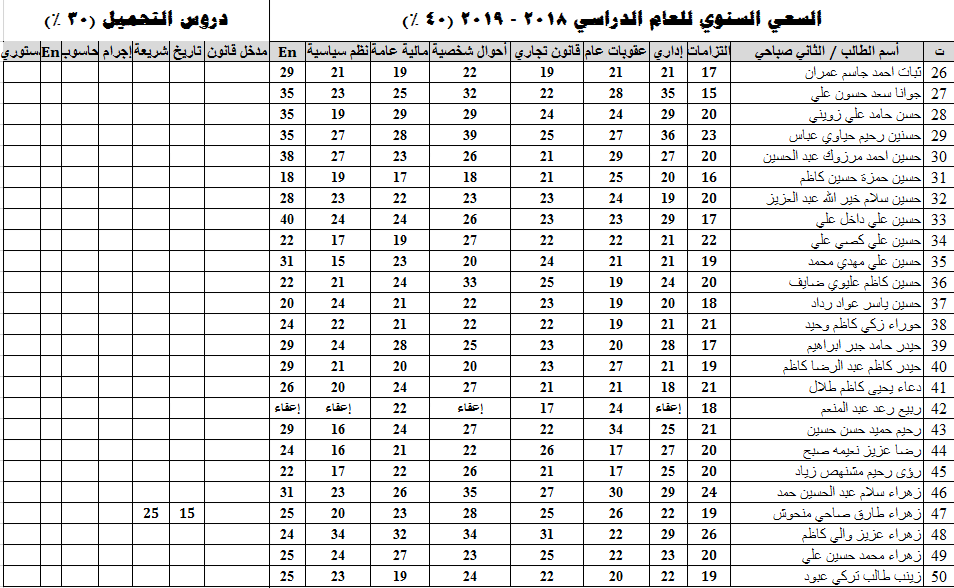 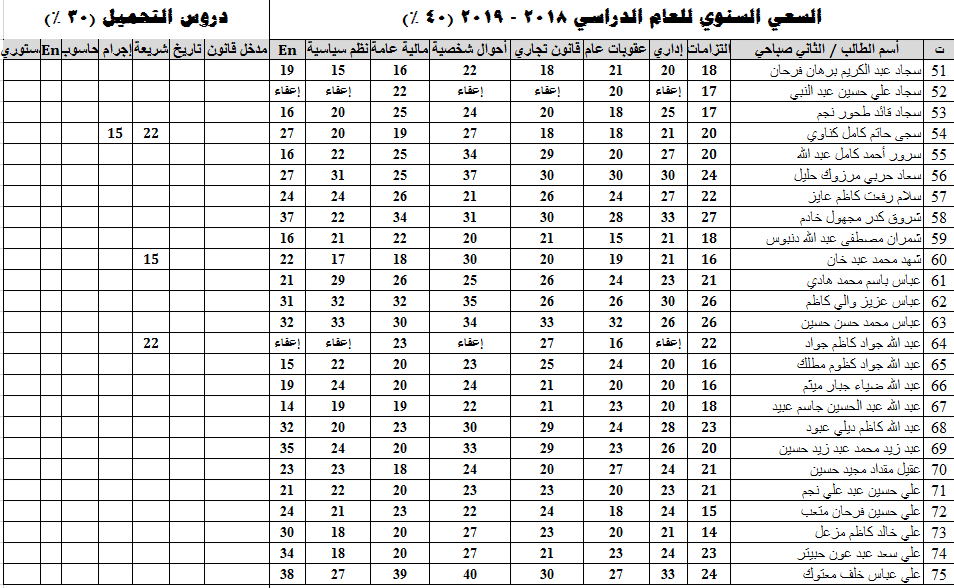 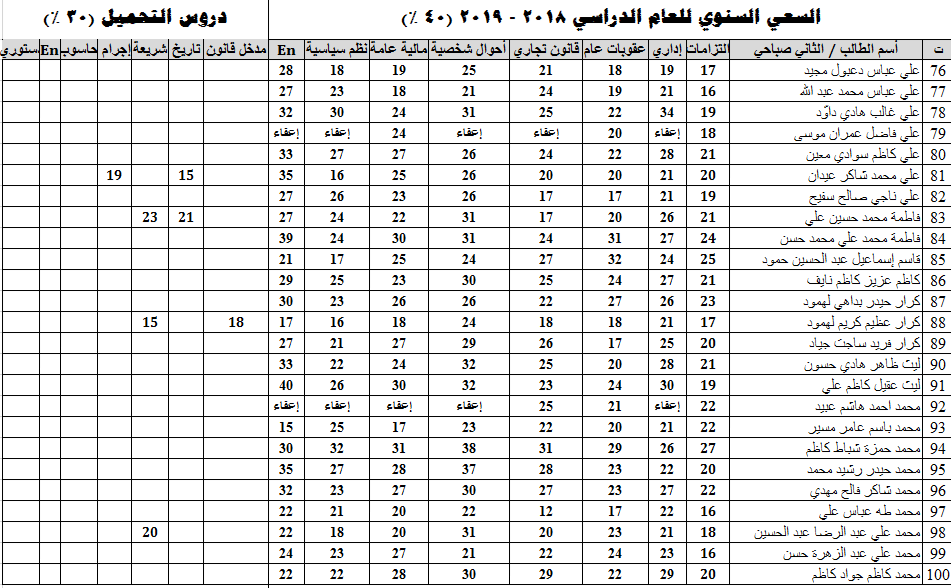 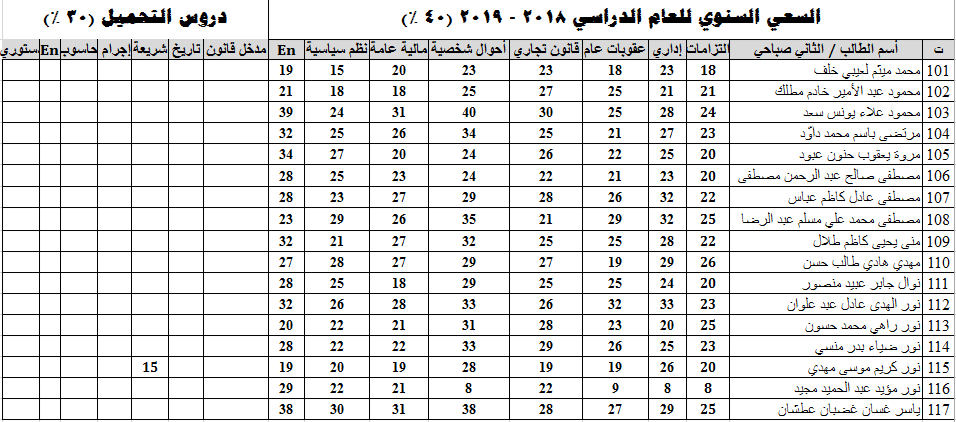 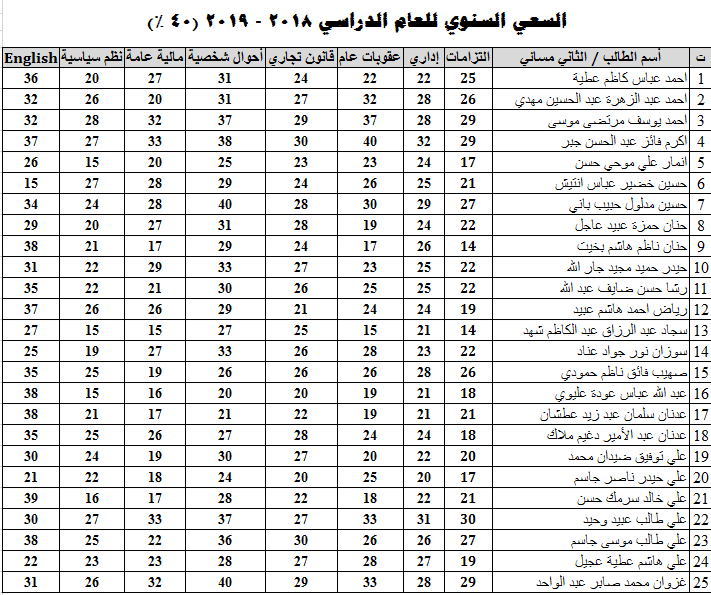 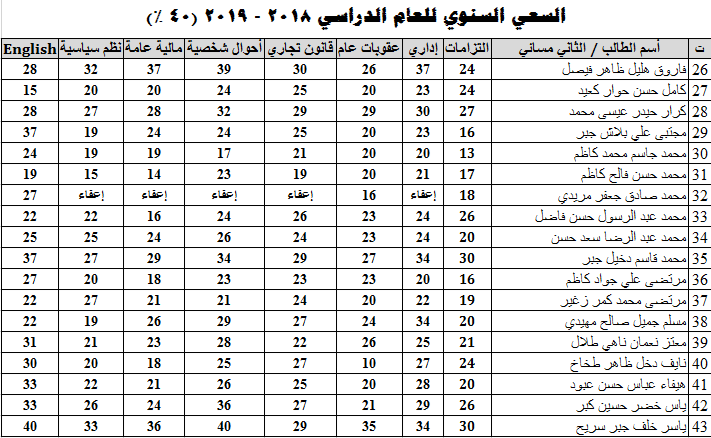 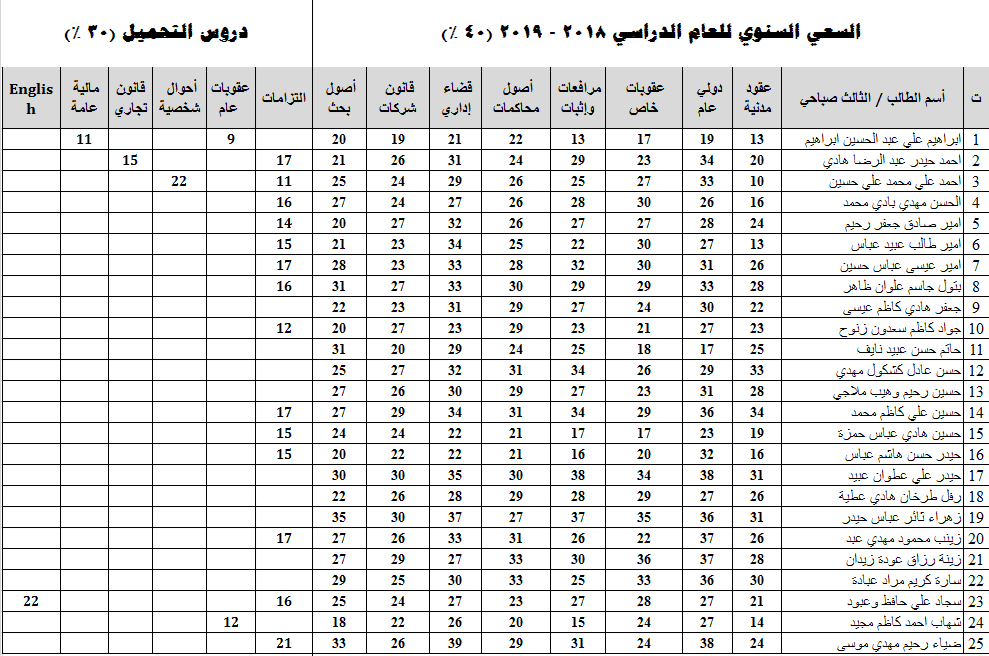 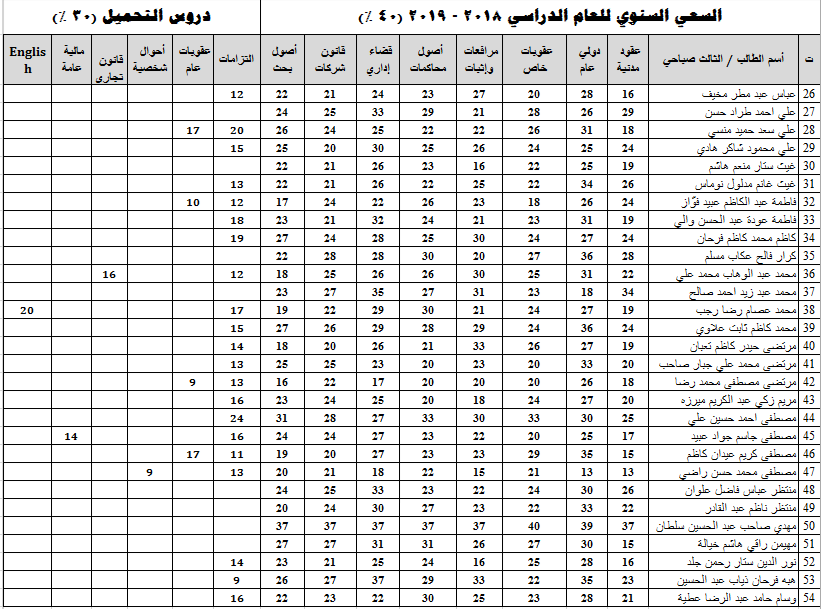 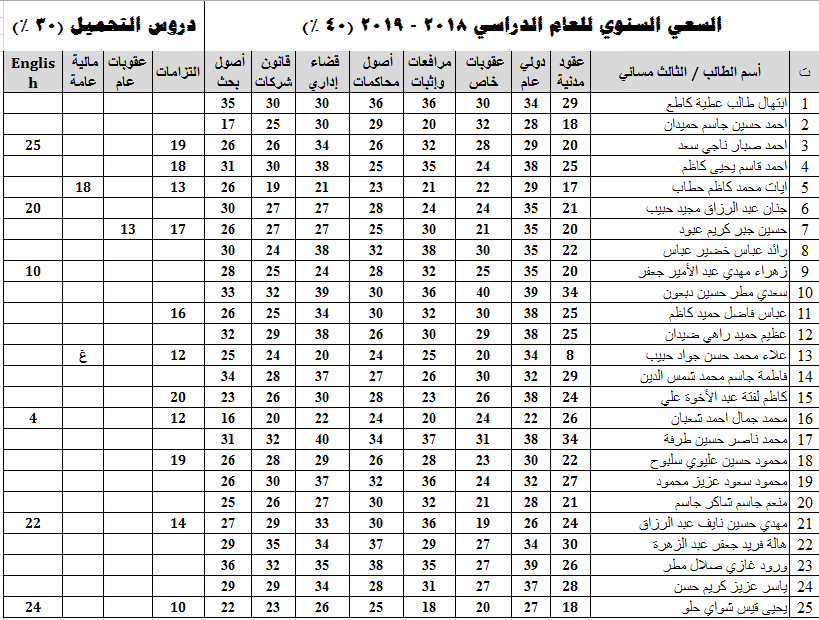 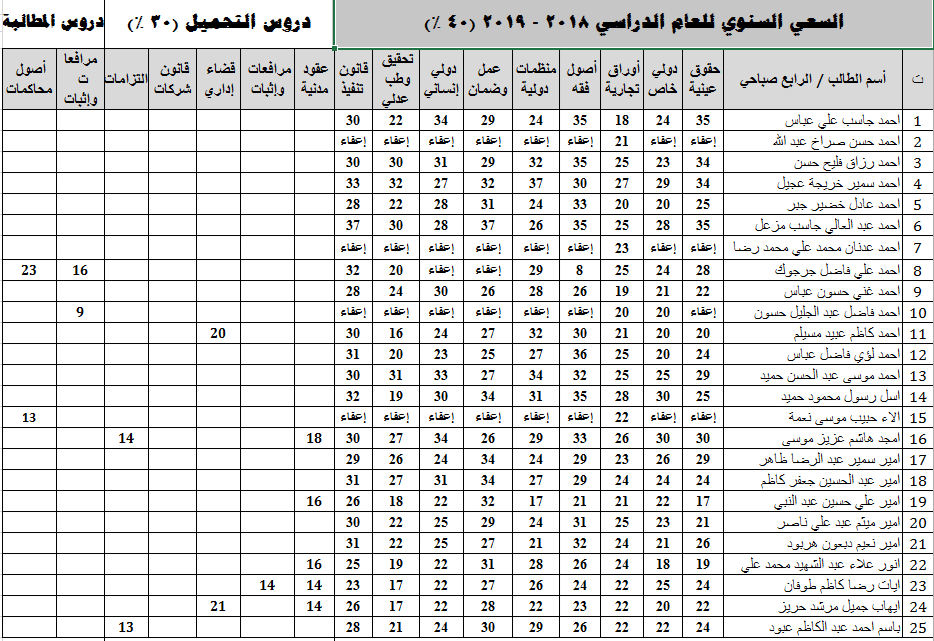 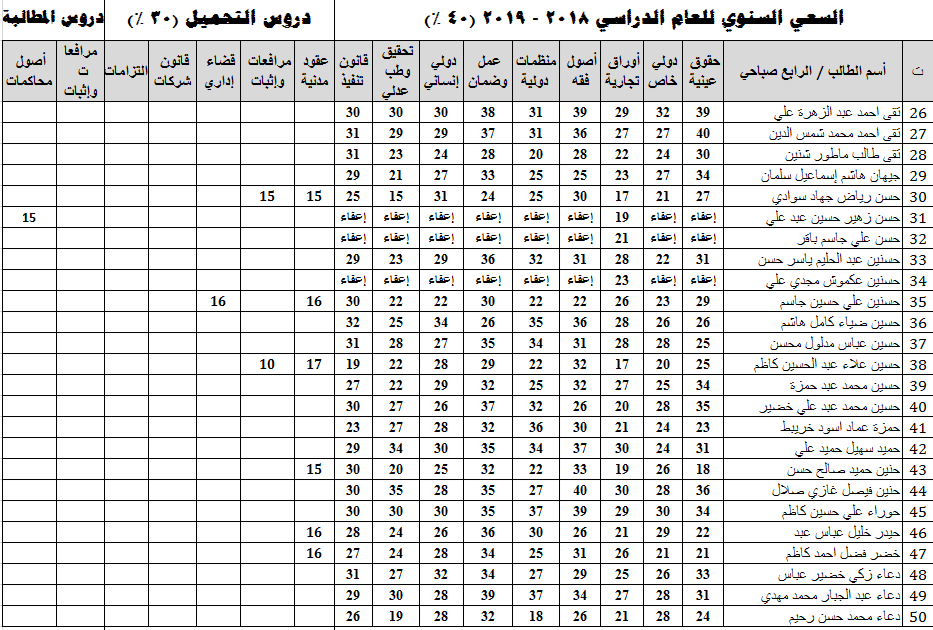 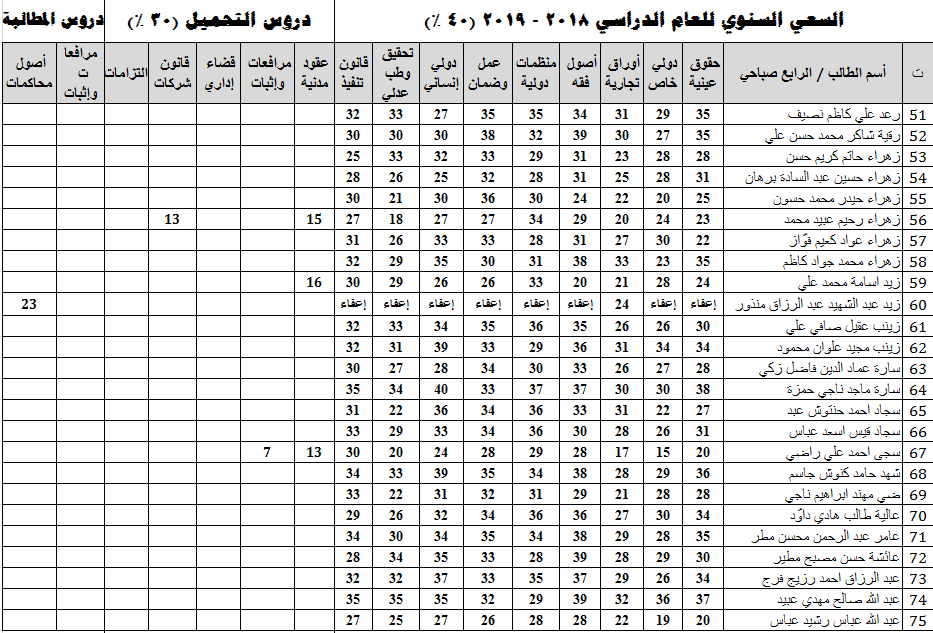 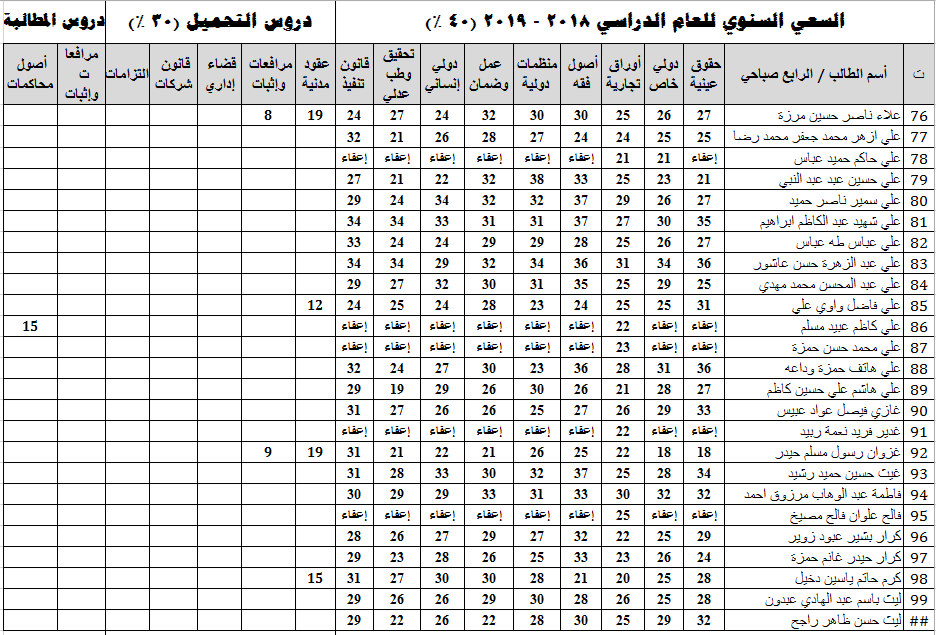 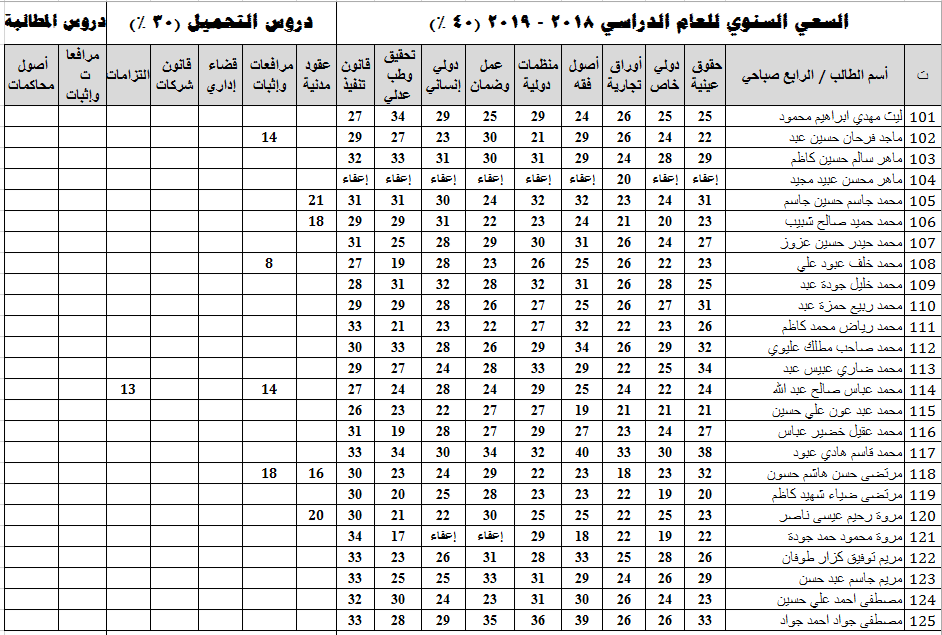 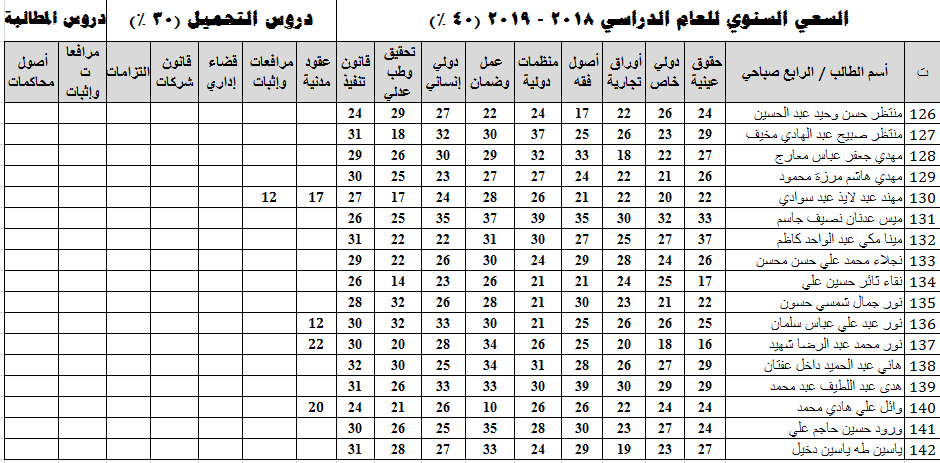 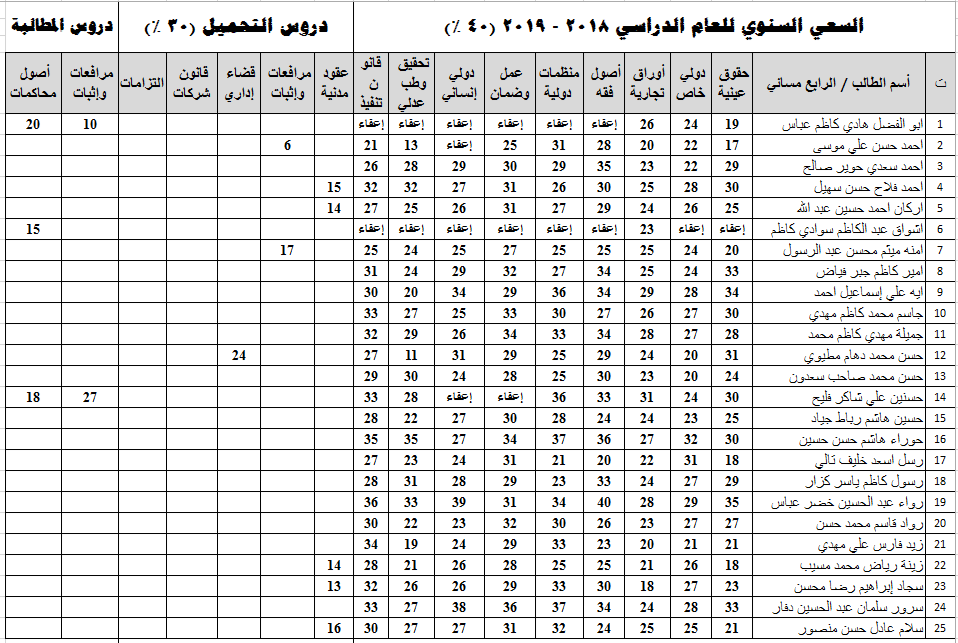 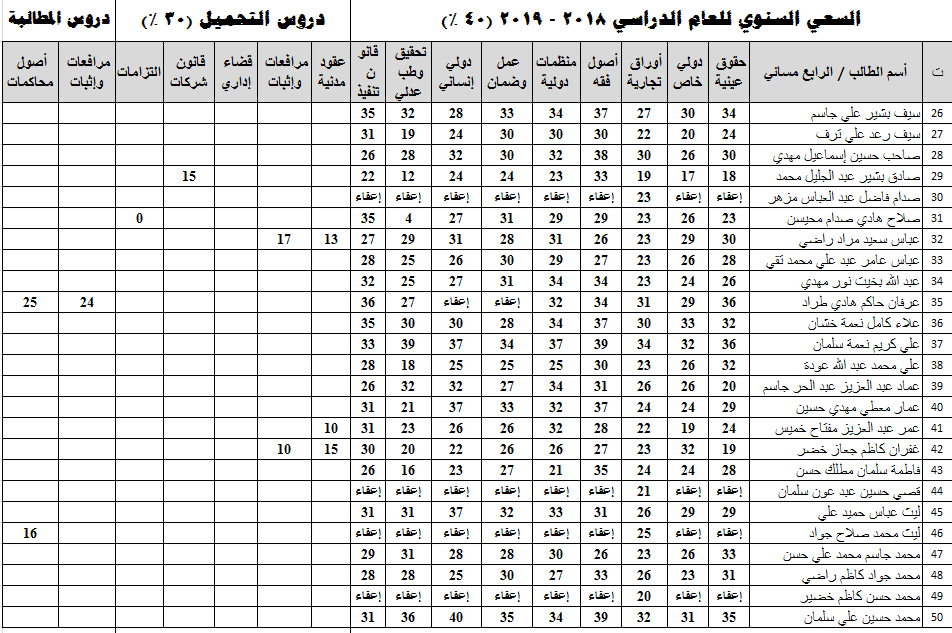 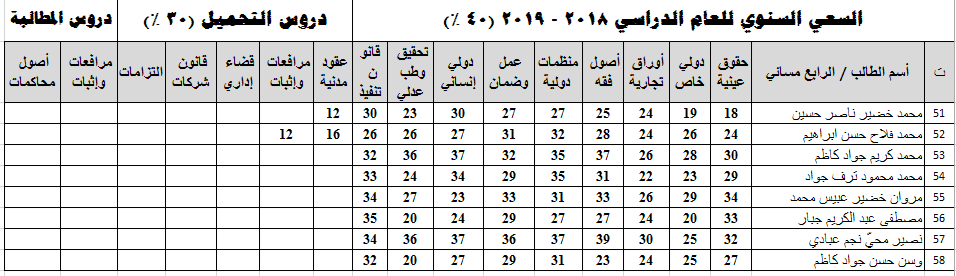 